Игры на выпускном балу в детском саду1. Игра «Цветные вопросы»Играют все детиМатериал: листочки четырех цветов с ответамиКорреспондент вошел и предложил детям поиграть в игру «Цветные вопросы»Детям предлагаются листочки одного цвета с ответами, потом звучит вопрос, выпускники переворачивают листочки с ответамиПервый вопрос розовый, было предложено детям взять розовые листочки и ответить на вопрос :Куда идут ученики 1 сентября?Дети повернули листочки, на них надписи работать, вышивать, подметать, спать, купаться.Дети: не правда, все ученики идут в школу.Корреспондент: Берем оранжевые листочки и отвечаем на вопрос, кем ты хочешь стать?Дети повернули, а там : заведующий детским садом, директор школы, воспитатель, журналист, корреспондент, экскурсовод, врач, пограничник, библиотекарьКорреспондент: Берем зеленые листочки и отвечаем на вопросы, кто будет вас, будит по утрам в школу?Дети: поворачивают, а там сам, дед, мама, сосед, тетя, дядя, папа, сестра, будильникКорреспондент: Следующий вопрос оранжевый «Хотите ли вы идти в школу? »Ответы: ДаКорреспондент: Молодцы все справились.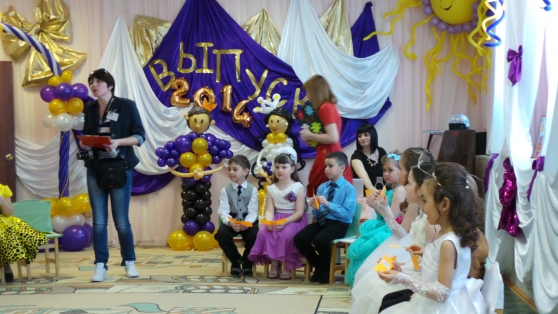 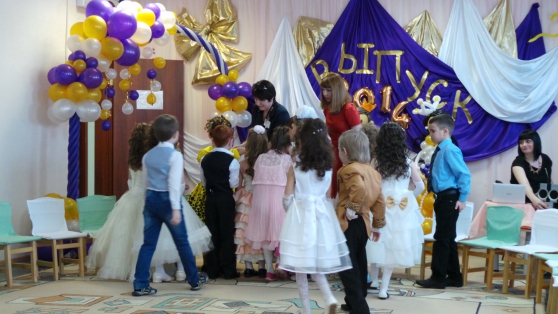 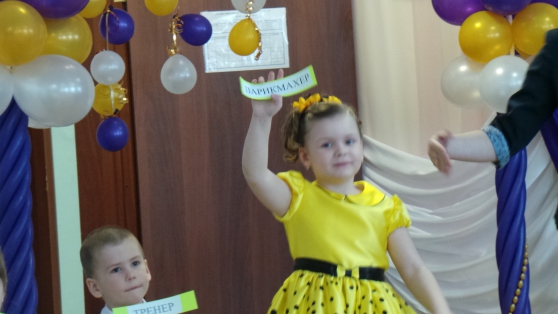 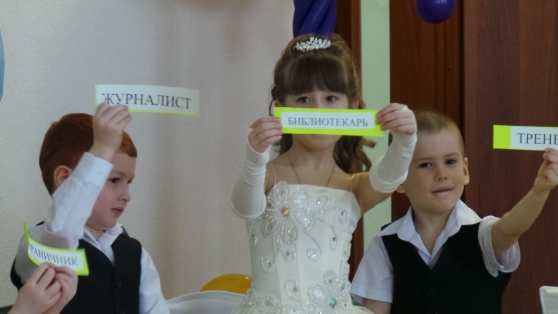 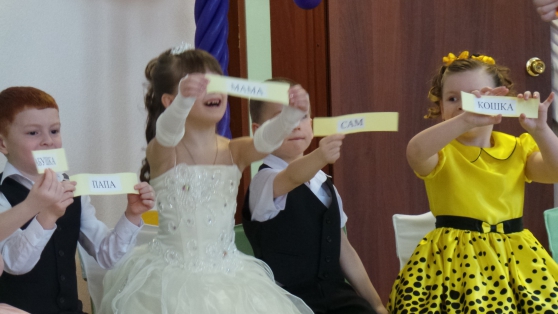 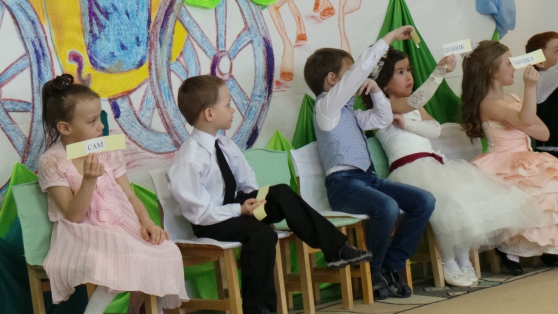 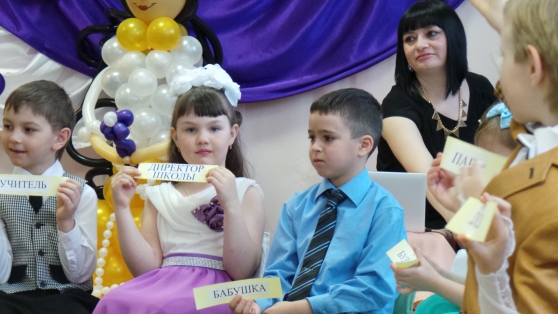 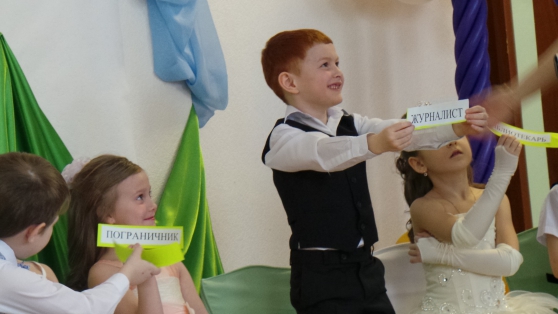 2. Игра «Собери портфель»Материал: портфель, карандаши, краски, дневник, тетрадь, кукла, машинка и т. д.Играют все детиСтроятся две команды, по очереди бегут до стола с принадлежностями и кладут в портфель по одному предмету. Выигрывает та команда, которая правильно собрана. Я портфель дала проверит родителям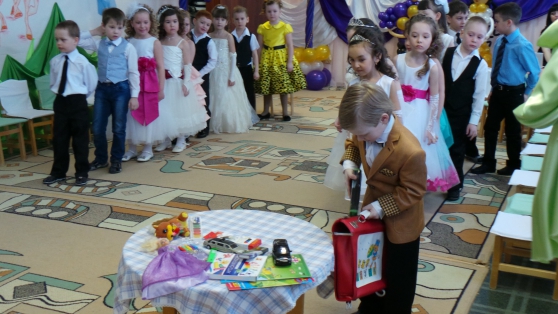 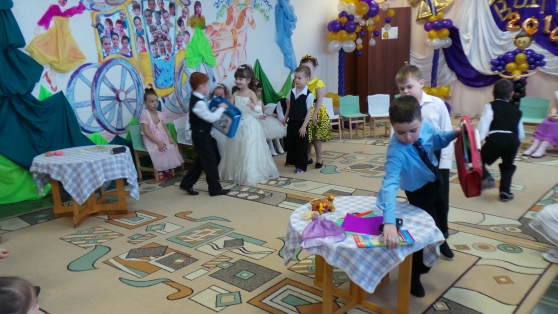 .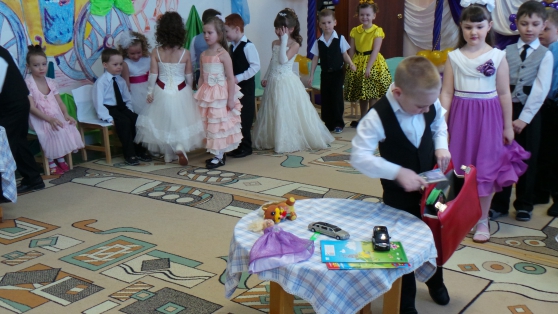 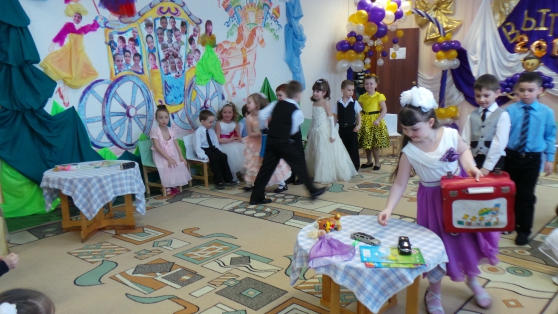 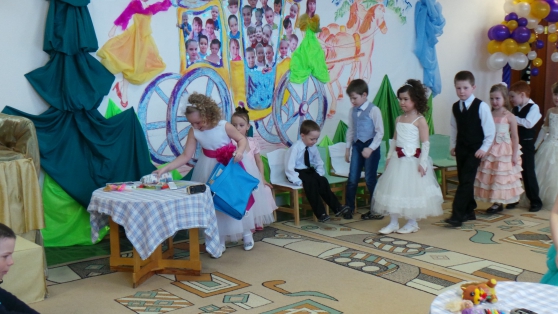 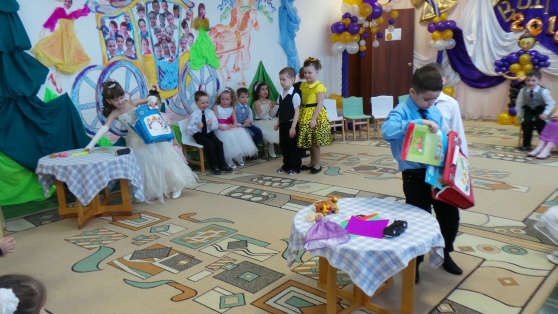 Можно и детям предложит проверит портфель, чтоб найти свои ошибки3. Игра «1 сентября»Материал: портфель, карандаши, краски, дневник, тетрадь, кукла, машинка и т. д.Играют по два ребенка.Ребенок спит, звенит будильник.Нужно проснуться и быстро собрать портфель. Кто собрал первым выигрывает.4. Игра для родителей "Кто соберет школьника"Задается вопрос, а родитель достает ответ (сосед, бабушка, мама и т. д.)Вот наша мама Настя достает ответ, дизайнер нашего зала "Мама с золотыми руками" и ее золотые дети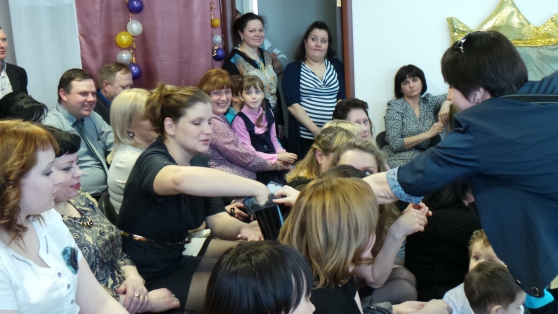 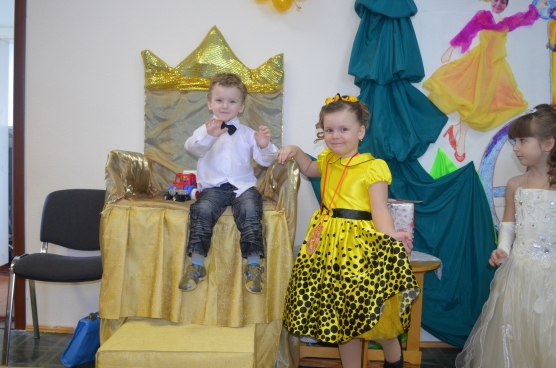 